ЧЛЕНСТВО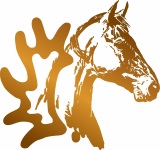 На основании Устава Ассоциации тракененского коннозаводства, утвержденного «11» мая 2018 годаОбщим собранием членов АТКВопросОтветЧто такое АТК?Ассоциация тракененского коннозаводства (АТК) – это общественная организация (организационно-правовая форма - ассоциация (союз), основанная на добровольном объединении людей, связанных задачами популяризации, сохранения и совершенствования лошадей тракененской породы. Эмблемой АТК является изображение лошади тракененской породы на постаменте.Каковы основные цели деятельности АТК?Деятельность АТК направлена на развитие тракененского коннозаводства, совершенствование племенной работы, тренинга, помощи в продаже и обмене племенным материалом.
Основные цели деятельности:
– содействие ведению Государственной племенной книги лошадей тракененской породы;
– организация и проведение испытаний молодняка, в соответствии с «Наставлением», разработанным ВНИИК, для ведения целенаправленной селекции по работоспособности;
– поддержание творческих и деловых связей с Тракененским Союзом Германии и другими зарубежными центрами разведения лошадей тракененской породы, участие в их мероприятиях;
– анализ состояния спортивного и тракененского коннозаводства в России и мире;
– изучение спроса отечественного и зарубежного рынка, оказание членам Ассоциации помощи в реализации лошадей;
– оказание консультативной и практической помощи вновь организующимся племенным фермам и конным заводам в комплектовании поголовьем, организации племенной работы,
– технологии содержания, тренинга и испытаний молодняка, первичного племенного учёта;
– неукоснительное следование международным правилам чистопородного разведения тракененских лошадей.В чем заключается деятельность АТК?– Сотрудничество с заинтересованными государственными органами, общественными объединениями, международными организациями, ведущими работу в области коннозаводства;– Активное участие в распространении отечественного и зарубежного опыта работы с лошадьми тракененской породы, обмен опытом с зарубежными коллегами; рассмотрение актуальных проблем отечественного коннозаводства;– Самостоятельная организация или участие в проведении конгрессов, конференций, «круглых столов», дискуссий на темы, связанные с развитием работы с лошадьми тракененской породы;–  Организация и содействие проведению профессиональных фестивалей, чемпионатов, олимпиад, мастер-классов, конкурсов, выставок, благотворительных акций;–  Содействие научно-исследовательской работе в области работы с лошадьми тракененской породы, внедрению научных достижений в повседневную практику и поддержка молодых специалистов отрасли;– Оказание методической и консультативной помощи по основным направлениям профессиональной деятельности в области работы с лошадьми тракененской породы;– Организация межрегиональных и зарубежных поездок делегаций специалистов с профессиональной и образовательной целью, а также для обмена опытом. – Поощрение своих членов, вносящих наибольший вклад в деятельность Ассоциации;– Осуществление информационной поддержки тракененского коннозаводства в электронных и печатных изданиях СМИ и Internet; – Содействие изданию книг по вопросам работы с лошадьми тракененской породы.Кто может стать членом АТК?Членами Ассоциации могут стать юридические лица и (или) граждане, признающие и соблюдающие Устав АТК, принимающие участие и оказывающие содействие в решении задач и достижении целей, в интересах которых была создана Ассоциация, и уплатившие в установленном порядке взносы. Юридические лица осуществляют членство в Ассоциации через своих полномочных представителей.Как стать членом АТК?1.  Подать заявление о вступлении в АТК на имя Президента Ассоциации. После получения заявления Президент принимает решение о вынесении вопроса о приеме нового члена на рассмотрение Правлению Ассоциации.Прием нового члена в Ассоциацию осуществляется по решению Правления Ассоциации, принятому квалифицированным большинством голосов (2/3 присутствующих на заседании членов Правления) не позднее 3 (трех) месяцев с момента подачи заявления. 2. Оплатить вступительный членский взнос в течение 30 календарных дней с момента принятия решения о приеме в Ассоциацию.  После внесения на счет Ассоциации вступительного взноса новый член Ассоциации приобретает права и обязанности, предусмотренные Уставом АТК.3. Далее - ежегодно оплачивать членские взносы.Как определяются размер, порядок и сроки внесения вступительных, членских и целевых взносов? Размер, порядок и сроки внесения вступительных и членских взносов Ассоциации устанавливаются соответствующим Положением на основании решения Общего собрания членов Ассоциации и могут быть изменены Общим собранием по предложению любого члена Ассоциации, либо Президента, не чаще чем два раза в течение календарного года.По решению Общего собрания членов в Ассоциации могут быть предусмотрены дополнительные единовременные и/или целевые взносы. Порядок, сроки и размер уплаты дополнительных единовременных и/или целевых взносов определяются на основании решения Общего собрания членов Ассоциации, принятого квалифицированным большинством (2/3) голосов от числа членов, принимавших участие в голосовании.Для каких целей предназначаются вступительные,  членские и  целевые взносы?Вступительные и ежегодные членские взносы используются на содержание органов управления Ассоциации, выплаты и компенсации наёмным сотрудникам АТК, финансирование утвержденных АТК проектов и мероприятий.Целевые и единовременные взносы предназначаются для финансирования конкретных мероприятий, проектов и программ Ассоциации, не обеспеченных текущим финансовым планом, основанным на членских взносах. Единовременные взносы могут быть направлены на содержание органов управления Ассоциации в случае перерасхода по ранее утвержденной смете.Какие права и льготы получают члены Ассоциации? 1. Участвовать в деятельности Ассоциации, в том числе в управлении делами Ассоциации, определении основных направлений его деятельности, а также в реализации программ и проектов. Участвовать в формировании руководящих органов Ассоциации.2. По поручению Ассоциации представлять ее в международных, государственных, общественных и иных органах и организациях.3. Получать информацию о деятельности Ассоциации и его руководящих органов. 4. Вносить предложения в Ассоциацию по вопросам, связанным с ее деятельностью, обращаться с запросами и заявлениями в органы Ассоциации.5. Пользоваться при выполнении своих уставных задач поддержкой Ассоциации в защите прав и законных интересов в отношениях с государственными органами, а также в установлении контактов с зарубежными органами и организациями.6. Пользоваться информационной, организационной и интеллектуальной помощью Ассоциации, получать консультации и рекомендации специалистов по вопросам тракененского коннозаводства.7. Получать свободный доступ к печатным и электронным изданиям АТК.8. Скидки при участии в мероприятиях, организуемым Ассоциацией.Как осуществляется управление Ассоциацией?1. Высшим органом управления Ассоциации является Общее собрание членов. Общее собрание членов Ассоциации проводится не реже одного раза в 5 лет.2. В период между проведением Общих собраний органом управления Ассоциации является постоянно действующий коллегиальный руководящий орган Правление Ассоциации.Правление Ассоциации избирается Общим собранием членов Ассоциации сроком на 5 (пять) лет. Членом Правления Ассоциации может быть избран любой член Ассоциации. Правление Ассоциации проводит свои заседания не реже одного раза в год. Решения Правления Ассоциации вступают в силу с момента их принятия.3. Единоличным исполнительным органом Ассоциации является Президент. Президент осуществляет руководство деятельностью Ассоциации в соответствии с действующим законодательством и настоящим Уставом и несет ответственность за деятельность Ассоциации. Президент избирается и освобождается от занимаемой должности Общим собранием членов Ассоциации сроком на 5 (пять) лет. К компетенции Президента относятся вопросы осуществления руководства деятельностью Ассоциации, за исключением вопросов, отнесенных законодательством Российской Федерации и настоящим Уставом к компетенции Общего собрания членов Ассоциации и (или) Правления Ассоциации. Президент организует выполнение решений Общего собрания членов по вопросам деятельности Ассоциации. Как выглядит образец заявления о приёме в члены АТК?Президенту Ассоциации тракененского коннозаводства ____________________________________                                                                          Фамилия Имя Отчество.            от _________________________________ЗАЯВЛЕНИЕ          Прошу принять меня в Ассоциацию тракененского коннозаводства. Идеи и задачи Ассоциации разделяю, с Уставом ознакомлен(-а).Приложение: Адрес: ______________________________________________________Телефон/Whats’App ___________________________________________Электронная почта: ___________________________________________О себе: Специализация в области коневодства ____________________________________________________________________________________________Наличие лошадей в частной собственности/собственности КФХ, какой породы _________________________________________________________Регион расположения хозяйства ____________________________________ФИО ______________________  Подпись _________________________Дата:  _____________________